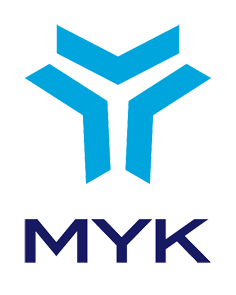 ULUSAL MESLEK STANDARDIZEYTİNYAĞI ÜRETİM OPERATÖRÜSEVİYE 4REFERANS KODU / 16UMS0556-4RESMİ GAZETE TARİH-SAYI/ 24.11.2016 - 29898 (Mükerrer)TERİMLER, SİMGELER VE KISALTMALARACİL DURUM: İşyerinin tamamında veya bir kısmında meydana gelebilecek yangın, patlama, tehlikeli kimyasal maddelerden kaynaklanan yayılım, doğal afet gibi acil müdahale, mücadele, ilkyardım veya tahliye gerektiren olayları, AMBALAJLAMA/AMBALAJ: Gıdanın bir kaba doğrudan temas edecek biçimde yerleştirilmesini veya kabın kendisini, ATIK: Herhangi bir faaliyet sonucunda oluşan, çevreye atılan veya bırakılan herhangi bir maddeyi,CIP (CLEANING IN PLACE): Hatların ve tankların temizliğinde kullanılan otomatik yıkama, durulama sistemini, DEKANTÖR: Hamurun yüksek devirlerde haznede sıkıştırılarak, santrifüj kuvvet etkisiyle pirina, su ve zeytinyağını birbirinden özgül ağırlıklarına bağlı olarak ayrıştıran sistemi,DEZENFEKSİYON: Korunmaya çalışan ürüne bulaşabilecek patojen mikroorganizmaların yok edilmesi işlemini,ETİKETLEME: Gıda ile birlikte sunulan veya gıdayı tanıtan ambalaj, paket, doküman, bildirim, etiket gibi materyallerin üzerinde yer alan gıda ile ilgili her türlü yazı, bilgi, ticari marka, marka adı, resimli unsur veya işaretleri,GIDA GÜVENİLİRLİĞİ: Gıdaların, gıda kaynaklı hastalıklara neden olan biyolojik, fiziksel, kimyasal ve alerjenik etkenleri önleyecek şekilde işlenmesi, hazırlanması, depolanması ve son tüketiciye sunulmasını tanımlayan sistem döngüsünü,GIDA HİJYENİ: Tehlikenin kontrol altına alınması ve gıdaların kullanım amacı dikkate alınarak, insan tüketimine uygunluğunun sağlanması için gerekli her türlü önlem ve koşulları,HAM ZEYTİNYAĞI/RAFİNAJLIK: Serbest yağ asitliği oleik asit cinsinden her 100 gramda 2,0 gramdan fazla olan veya duyusal ve karakteristik özellikleri bakımından doğrudan tüketime uygun olmayan, rafinasyon veya teknik amaçlı kullanıma uygun yağları,HAMUR: Zeytinin, parçalanıp, yoğrulması ile meydana gelen kıvamlı yapıyı, HİJYEN: Sağlığa zarar verecek şartlardan korunmak için yapılacak uygulamalar ve alınan temizlik önlemlerinin tümünü, ISCO: Uluslararası Standart Meslek Sınıflama Sistemini,İSG: İş Sağlığı ve Güvenliğini, KARASU: Zeytinden zeytinyağı elde edilmesi aşamasında,  zeytin meyvesinin içinden çıkan öz suyu,KİŞİSEL KORUYUCU DONANIM (KKD): Çalışanı, yürütülen işten kaynaklanan, sağlık ve güvenliği etkileyen bir veya birden fazla riske karşı koruyan, çalışan tarafından giyilen, takılan veya korunma amacıyla tutulan, bu amaca uygun olarak tasarımı yapılmış tüm alet, araç, gereç ve cihazları,KİŞİSEL HİJYEN: Birey olarak, kendisinin ve başkasının sağlığına zarar verebilecek şartlardan ve uygulamalardan korunmak için alınan önlemleri, KRİTİK KONTROL NOKTALARI:  Ürünün güvenli olabilmesi için bir tehlikenin (veya olası nedenlerinin önlenebilmesi), yok edilebilmesi, ya da kabul edilebilir seviyelere indirilebilmesi için kontrol önlemlerinin uygulanmasının zorunlu olduğu süreç aşaması, nokta veya talimatı,MALAKSÖR: Zeytin hamurundan katı ve sıvı fazların ayrılması  için hamurun hazırlanmasında kullanılan hamur yoğurma sistemleri,NATÜREL ZEYTİNYAĞI: Zeytin ağacı meyvesinden doğal niteliklerinde değişikliğe neden olmayacak bir ısıl ortamda, sadece yıkama, dekantasyon, santrifüj ve filtrasyon işlemleri gibi mekanik veya fiziksel işlemler uygulanarak elde edilen; kendi kategorisindeki ürünlerin fiziksel, kimyasal ve duyusal özelliklerini taşıyan yağları,NATÜREL BİRİNCİ ZEYTİNYAĞI:  Doğrudan tüketime uygun, serbest yağ asitliği oleik asit cinsinden her l00 gramda 2,0 gramdan fazla olmayan yağları, NATÜREL SIZMA ZEYTİNYAĞI:  Doğrudan tüketime uygun, serbest yağ asitliği oleik asit cinsinden her 100 gramda 0,8 gramdan fazla olmayan yağları, PİRİNA: Zeytinden zeytinyağı elde edildikten sonra kalan posayı,RAMAK KALA OLAY: İşyerinde meydana gelen; çalışan, işyeri ya da iş ekipmanını zarara uğratma potansiyeli olduğu halde zarara uğratmayan olayı, REÇETE: Ürün içinde bulunması gereken hammadde ve malzemelerin isimlerini, miktarlarını ve ilave edilme şartlarını anlatan ve her ürüne özel tasarlanan standardını,RİSK: Tehlikeden kaynaklanacak kayıp, yaralanma ya da başka zararlı sonuç meydana gelme ihtimalini,RİSK DEĞERLENDİRMESİ: İşyerinde var olan ya da dışarıdan gelebilecek tehlikelerin belirlenmesi, bu tehlikelerin riske dönüşmesine yol açan faktörler ile tehlikelerden kaynaklanan risklerin analiz edilerek derecelendirilmesi ve kontrol tedbirlerinin kararlaştırılması amacıyla yapılması gerekli çalışmalarını, SANİTASYON: Halk sağlığını korumak amacı ile yüzeylerden gıda kalıntıları, mikroorganizmalar, yabancı maddeler ve temizlik maddeleri kalıntıları gibi kirlerin uzaklaştırılması için alınan önlemlerin tümünü, SANTRİFÜJ: Dekantör sistemlerinden gelen ve içinde yağ ve karasu içeren sıvıları birbirinden ayıran sistemleri,SERBEST YAĞ ASİDİ: Trigliseritlerin hidrolitik/enzimatik parçalanmasıyla açığa çıkan genel olarak oleik asit cinsinden yüzdesel olarak ifade edilen bozunma ürünlerini,STERİLİZASYON: Herhangi bir cismin veya maddenin, birlikte bulunduğu tüm mikroorganizmaların her türlü canlı formundan temizlenmesi amacıyla uygulanan fiziksel veya kimyasal işlemi,TADIM: Zeytinyağının duyusal özelliklerini bilhassa koklama, tatma, dokunma (ağız içinde bıraktığı etki) ve bunların genel uyumu gibi tüm özelliklerini algılamayı ve karar vermeyi içeren işlemi,TANK: Üretim süresince sıvı formdaki veya sıvı içinde bulunan ürünlerin belirli sürelerde muhafaza edildiği ekipmanı,TEHLİKE: İşyerinde var olan ya da dışarıdan gelebilecek, çalışanı veya işyerini etkileyebilecek, zarar veya hasar verme potansiyelini,VARYETE: En az bir morfolojik özellik bakımından türden ayrılan, türün yayılış alanı içerisinde küçük veya büyük gruplar halinde bulunan topluluğu,YABANCI MADDE: Ürünün kabulünde veya üretiminde veya ambalajlanmasında bulunmasına izin verilen maddeler dışındaki gözle görülebilir her türlü maddeyi,YIKAMA: Ürünün fiziksel ve kimyasal bulaşanlardan arındırılması için yıkama makinelerinde püskürtme ve çalkalama işlemlerinden geçirilerek temizlenmesini,ZEYTİNYAĞI: Sadece zeytin ağacı, Olea europaea L. meyvelerinden elde edilen yağları  ifade eder.İÇİNDEKİLER1.	GİRİŞ	82.	MESLEK TANITIMI	92.1.Meslek Tanımı	92.2.Mesleğin Uluslararası Sınıflandırma Sistemlerindeki Yeri	92.3.Sağlık, Güvenlik ve Çevre ile ilgili Düzenlemeler	92.4.Meslek ile İlgili Diğer Mevzuat	92.5.Çalışma Ortamı ve Koşulları	102.6.Mesleğe İlişkin Diğer Gereklilikler	103.	MESLEK PROFİLİ	113.1.Görevler, İşlemler ve Başarım Ölçütleri	113.2.Kullanılan Araç, Gereç ve Ekipman	203.3.Bilgi ve Beceriler	203.4.Tutum ve Davranışlar	214. ÖLÇME, DEĞERLENDİRME VE BELGELENDİRME	23GİRİŞZeytinyağı Üretim Operatörü (Seviye 4) Ulusal Meslek Standardı 5544 sayılı Meslekî Yeterlilik Kurumu (MYK) Kanunu ile anılan Kanun uyarınca çıkartılan 19/10/2015 tarihli ve 29507 sayılı Resmî Gazete’ de yayımlanan Ulusal Meslek Standartlarının ve Ulusal Yeterliliklerin Hazırlanması Hakkında Yönetmelik ve 27/11/2007 tarihli ve 26713 sayılı Resmî Gazete’ de yayımlanan Meslekî Yeterlilik Kurumu Sektör Komitelerinin Kuruluş, Görev, Çalışma Usul ve Esasları Hakkında Yönetmelik hükümlerine göre MYK’nın görevlendirdiği Ege Orman Vakfı (EOV) tarafından hazırlanmış, sektördeki ilgili kurum ve kuruluşların görüşleri alınarak değerlendirilmiş, MYK Gıda Sektör Komitesi tarafından incelendikten sonra MYK Yönetim Kurulunca onaylanmıştır. MESLEK TANITIMIMeslek TanımıZeytinyağı Üretim Operatörü (Seviye 4), İSG ve çevreye ilişkin önlemler ile kalite, verimlilik ve gıda güvenilirliği ile ilgili gereklilikleri uygulayarak; iş organizasyonunu, üretim öncesi ekipman ve hammadde hazırlıklarını, zeytin meyvesinden fiziksel ve mekanik işlemler sonrası zeytinyağı eldesini, paketleme, ambalajlama ve etiketlemesini yapan, kullandığı makine ve ekipmanın periyodik bakımlarının yapılmasını sağlayan ve mesleki gelişim faaliyetlerine katılan nitelikli kişidir.Mesleğin Uluslararası Sınıflandırma Sistemlerindeki YeriISCO 08: 8160 (Gıda ve ilgili ürünlerin makine operatörleri)Sağlık, Güvenlik ve Çevre ile ilgili Düzenlemeler2872 sayılı Çevre Kanunu ve yürürlükteki alt mevzuatı.4857 sayılı İş Kanunu ve yürürlükteki alt mevzuatı.5510 sayılı Sosyal Sigortalar ve Genel Sağlık Sigortası Kanunu ve yürürlükteki alt mevzuatı.6331 sayılı İş Sağlığı ve Güvenliği Kanunu ve yürürlükteki alt mevzuatı.*Ayrıca, iş sağlığı ve güvenliği ve çevre ile ilgili yürürlükteki mevzuata uyulması ve konu ile ilgili risk analizi yapılması esastır.Meslek ile İlgili Diğer Mevzuat1593 sayılı Umumi Hıfzıssıhha Kanunu. 5996 sayılı Veteriner Hizmetleri, Bitki Sağlığı, Gıda ve Yem Kanunu.17/2/2005 tarihli ve 25730 sayılı Resmî Gazete’ de yayımlanan İnsani Tüketim Amaçlı Sular Hakkında Yönetmelik. 07/8/2010 tarihli ve 27665 sayılı Resmî Gazete’ de yayımlanan Türk Gıda Kodeksi Zeytinyağı ve Prina Yağı Tebliği (Tebliğ No:2010/35)17/12/2011 tarihli ve 28145 sayılı Resmî Gazete’de yayımlanan Gıda Hijyeni Yönetmeliği. 29/12/2011 tarihli ve 28157 üçüncü mükerrer sayılı Resmî Gazete’de yayımlanan Türk Gıda Kodeksi Gıda ile Temas Eden Madde ve Malzemeler Yönetmeliği. 29/12/2011 tarihli ve 28157 üçüncü mükerrer sayılı Resmî Gazete’de yayımlanan Türk Gıda Kodeksi Bulaşanlar Yönetmeliği.29/12/2011 tarihli ve 28157 üçüncü mükerrer sayılı Resmî Gazete’de yayımlanan Türk Gıda Kodeksi Etiketleme Yönetmeliği.5/7/2013 tarihli ve 28698 sayılı Resmî Gazete’de yayımlanan Hijyen Eğitimi Yönetmeliği. 23/8/2014 tarihli ve 29097 sayılı Resmî Gazete’de yayımlanan Türk Gıda Kodeksi Sofralık Zeytin Tebliği. (Tebliğ No:2014/33)*Ayrıca, meslek ile ilgili yürürlükte olan kanun, tüzük, yönetmelik ve diğer mevzuata uyulması esastır.Çalışma Ortamı ve KoşullarıZeytinyağı Üretim Operatörü (Seviye 4) gıda sektöründe, zeytin meyvesinden zeytinyağı üretimi yapan işletmelerde hijyen ve gıda güvenilirliği şartlarının sağlandığı kapalı, gürültülü ve kokulu ortamlarda, genellikle ayakta çalışır. İş sürecinde, vardiyalı ve esnek süreli çalışma söz konusudur. Mesleğin icrası esnasında iş sağlığı ve güvenliği önlemlerinin alınmasını gerektiren iş kazası ve meslek hastalığı riskleri bulunmaktadır. Çalışma ortamında gürültü, hammadde ve benzeri malzemelerden kaynaklı toz ve alerjen maddeler bulunabilir. Mesleğe yönelik olarak ortaya çıkabilecek risklerle kaynağında mücadele edilir ve gerekli iş sağlığı ve güvenliği tedbirlerine uyularak bu riskler bertaraf edilebilir. Risklerin tamamen ortadan kaldırılamadığı durumlarda işveren tarafından sağlanan uygun kişisel koruyucu donanımı kullanarak çalışır. 2.6. Mesleğe İlişkin Diğer Gereklilikler Zeytinyağı Üretim Operatörü (Seviye 4) mesleğini icra eden kişinin yasal ve zorunlu sağlık muayenesinin yapılmış ve hijyen belgesi almış olması gerekmektedir. MESLEK PROFİLİGörevler, İşlemler ve Başarım Ölçütleri Kullanılan Araç, Gereç ve EkipmanAnahtar çeşitleri (alyan, tornavida, boru anahtarları ve benzeri)Basınçlı su ve hava tabancasıBilgisayarHassas teraziİletişim araçları (telefon, telsiz)KaplarKasaKişisel koruyucu donanımlar (baret, eldiven, gözlük, bone, iş elbisesi, iş ayakkabısı, maske, kulaklık ve benzeri)Nem ölçme cihazıTemel el aletleri (çekiç, pense ve benzeri)Temizlik ekipmanı (fırça, süpürge, temizlik bezi, spatula)TermometreTranspalet14.Yangın söndürme ekipmanıBilgi ve BecerilerAcil durum bilgisiAraç, gereç ve ekipman bilgisi Bilgisayar okuryazarlığıÇevre mevzuatı ve çevre koruma bilgisiFarklı koku ve tatları ayırt etme becerisiGıda güvenilirliği bilgisi Gıda mevzuatı bilgisiGözlem yapma becerisi Hijyen bilgisiİş organizasyonu bilgi ve becerisi İş sağlığı ve güvenliği bilgisiİşyeri çalışma talimatları bilgisi Kalite yönetim sistemi bilgisi Kayıt tutma ve raporlama becerisiKişisel koruyucu donanım bakım bilgisiKişisel koruyucu donanım kullanım bilgi ve becerisiMalzeme koruma ve temizlik bilgisiMesleğe ilişkin yasal düzenlemeler bilgisiMeslek hastalıkları bilgisiMesleki terimler bilgisi Temel ilkyardım bilgi ve becerisiYangın önleme ve yangınla mücadele bilgisiTutum ve DavranışlarAcil ve stresli durumlarla baş etmek Amirlerine ve çalışma arkadaşlarına doğru ve zamanında bilgi aktarmak Araç, gereç ve ekipman kullanımına özen göstermekAstlarına ve birlikte çalıştığı kişilere örnek olacak şekilde davranmakAstlarını yetiştirmede destekleyici olmakBilgi, tecrübe ve yetkisi dahilinde karar vermekÇalışma ortamında kendisinin ve ekibinin emniyetini gözetmekÇalışma zamanını iş emrine uygun şekilde etkili ve verimli kullanmakÇalışmalarında planlı ve organize olmak Çevre korumaya karşı duyarlı olmakÇevre, kalite ve İSG mevzuatında yer alan düzenlemeleri benimsemekEkip içerisinde uyumlu çalışmak Gıda güvenilirliği kurallarına uygun çalışmaya azami dikkat etmekGörev tanımını, görevi ile ilgili talimatları ve sorumluluklarını bilmek ve zamanında yerine getirmekHijyen kurallarına uygun davranmaya azami dikkat etmekHizmet içi eğitimlere katılma ve mesleki bilgilerini geliştirme konusunda istekli olmakİşyerine ait araç, gereç ve malzemelerin kullanımına özen göstermek Kaynak kullanımında verimli olmak Kişisel bakım ve hijyenine dikkat etmekMesleki teknolojik gelişmelerin takibine özen göstermekRisklere karşı öngörülü ve duyarlı olmak4. ÖLÇME, DEĞERLENDİRME VE BELGELENDİRMEZeytinyağı Üretim Operatörü (Seviye 4) meslek standardını esas alan ulusal yeterliliklere göre belgelendirme amacıyla yapılacak ölçme ve değerlendirme, gerekli şartların sağlandığı ölçme ve değerlendirme merkezlerinde yazılı ve/veya sözlü teorik ve uygulamalı olarak gerçekleştirilecektirÖlçme ve değerlendirme yöntemi ile uygulama esasları bu meslek standardına göre hazırlanacak ulusal yeterliliklerde detaylandırılır. Ölçme ve değerlendirme ile belgelendirmeye ilişkin işlemler 15/10/2015 tarihli ve 29503 sayılı Resmî Gazete’de yayımlanan Mesleki Yeterlilik Kurumu, Sınav, Ölçme, Değerlendirme ve Belgelendirme Yönetmeliği çerçevesinde yürütülür.Ek: Meslek Standardı Hazırlama Sürecinde Görev AlanlarMeslek Standardı Hazırlayan Kuruluşun Meslek Standardı Ekibi:Ümmühan TİBET, Uzman, Ulusal Zeytin ve Zeytinyağı Konseyi(UZZK),İzmirYasemen BİLGİLİ, Uzman, Ege Orman Vakfı (EOV), İzmirKadir BİLGİLİ, Uzman, Ege Orman Vakfı (EOV), İzmirDudu Gönül TOLUN, Uzman, Ege Orman Vakfı (EOV), İzmirDr.Mete ÇUBUKÇU, Danışman, Moderatör, SolarMENA Enerji ve Çevre Tekn. Ltd.Şti., İzmirAygün PAKYÜREK, Uzman, Moderatör, Ege Orman Vakfı (EOV), İzmirTeknik Çalışma Grubu Üyeleri Dr. Mustafa TAN, İcra Direktörü, Ulusal Zeytin ve Zeytinyağı Konseyi, İzmirNejat ÖZDURAN, Danışman, Garanti Zeytin Zeytinyağı İnşaat San. Ve Tic. Ltd. Şti, İzmirYrd.Doç.Dr.Fahri YEMİŞÇİOĞLU, Öğretim Üyesi, Ege Üniversitesi Mühendislik Fakültesi Gıda Mühendisliği Bölümü, İzmir	Prof.Dr. Ufuk YÜCEL, Öğretim Üyesi,	Ege Üniversitesi Ege Meslek Yüksek Okulu Gıda Teknolojisi Programı, İzmir	Dr. Şahnur IRMAK, Uzman, Zeytincilik Araştırma Enstitüsü Gıda Teknolojileri Bölümü, İzmir	Sevinç KURT, Uzman, İzmirDr.Oya KÖSEOĞLU, Uzman, Zeytincilik Araştırma Enstitüsü Zeytinyağı Labrotuvar Bölümü, İzmirGörüş İstenen Kişi, Kurum ve Kuruluşlar:Adana Sanayi OdasıAdıyaman Üniversitesi Gıda Mühendisliği BölümüAdıyaman Üniversitesi Meslek Yüksek Okulu Gıda TeknolojisiAdnan Menderes Üniversitesi (Aydın), Çine Meslek Yüksek Okulu Gıda TeknolojisiAdnan Menderes Üniversitesi Gıda Mühendisliği BölümüAdnan Menderes Üniversitesi (MYO)Afyon Kocatepe Üniversitesi Gıda Mühendisliği BölümüAkdeniz Üniversitesi Gıda Mühendisliği BölümüAkhisar Sanayi ve Ticaret OdasıAkhisar Ticaret BorsasıAmasya Üniversitesi, Suluova Meslek Yüksek Okulu Gıda TeknolojisiAna Gıda A.Ş.Ankara Sanayi Odası (ASO)Ankara Ticaret Odası (ATO)Ankara Üniversitesi Gıda Mühendisliği BölümüAnkara Üniversitesi Ziraat FakültesiAntakya Ticaret BorsasıAntalya Ticaret ve Sanayi OdasıAntgıda A.Ş (Fora Zeytin)Ardahan Üniversitesi Gıda Mühendisliği BölümüArısu Gıda San. A.ŞAssan Gıda San. Tic. A.ŞAtatürk Üniversite (MYO) ErzurumAtatürk Üniversitesi Gıda Mühendisliği BölümüAvrasya Üniversitesi Gıda Mühendisliği BölümüAyvalık Ticaret OdasıBalıkesir Sanayi OdasıBalıkesir Üniversitesi Edremit Zeytincilik Enst.Bayburt Üniversitesi Gıda Mühendisliği BölümüBitkisel Yağ Sanayicileri DerneğiBurhaniye Ticaret OdasıBursa Ticaret ve Sanayi OdasıBülent Ecevit Üniversitesi (Zonguldak), Çaycuma (MYO) Gıda TeknolojisiCarl Kühne Fermantasyon ve Gıda San. Tic. A.ŞCelal Bayar Üniversitesi Gıda Mühendisliği BölümüCumhuriyet Üniversitesi (Sivas), Gürün Meslek Yüksek Okulu Gıda TeknolojisiCumhuriyet Üniversitesi Gıda Mühendisliği BölümüÇalışma ve Sosyal Güvenlik Bakanlığı (İş Sağlığı ve Güvenliği Genel Müdürlüğü)Çanakkale Onsekiz Mart Üniversitesi Gıda Mühendisliği BölümüÇanakkale Onsekiz Mart Üniversitesi (MYO) BigaÇanakkale Ticaret OdasıÇankırı Karatekin Üniversitesi Gıda Mühendisliği BölümüÇukurova Üniversitesi Gıda Mühendisliği BölümüDevlet Personel BaşkanlığıDevrimci İşçi Sendikaları Konfederasyonu (DİSK)Dicle Üniversitesi , Diyarbakır Tarım Meslek Yüksek Okulu Gıda TeknolojisiDöhler Gıda San. A.ŞDumlupınar Üniversitesi (MYO) AltıntaşDüzce Üniversitesi, Akçakoca Meslek Yüksek Okulu Gıda TeknolojisiEdirne Ticaret ve Sanayi OdasıEdremit Ticaret BorsasıEdremit Ticaret OdasıEge Bölgesi Sanayi Odası (EBSO)Ege İhracatçı BirlikleriEge Üniversitesi (MYO) ÖdemişEge Üniversitesi, Gıda Mühendisliği BölümüErciyes Üniversitesi Gıda Mühendisliği BölümüFersan Fermantasyon Ürünleri San. ve Tic. A.Ş.Gaziantep Üniversitesi Gıda Mühendisliği BölümüGaziosmanpaşa Üniversitesi (Tokat), Zile Meslek Yüksek Okulu Gıda TeknolojisiGaziosmanpaşa Üniversitesi Gıda Mühendisliği BölümüGıda Güvenliği DerneğiGıda Mühendisleri OdasıGıda-İş / DİSKGöknur Gıda Mad. Enerji San.Tic. A.ŞGümüşhane Üniversihamuesi Gıda Mühendisliği BölümüHacettepe Üniversitesi Gıda Mühendisliği BölümüHak-İş KonfederasyonuHarran Üniversitesi Gıda Mühendisliği BölümüHitit Üniversitesi Gıda Mühendisliği BölümüIğdır Üniversitesi Gıda Mühendisliği Bölümüİnönü Üniversitesi Gıda Mühendisliği Bölümüİstanbul Aydın Üniversitesi Gıda Mühendisliği Bölümüİstanbul Sabahattin Zaim Üniversitesi Gıda Mühendisliği Bölümüİstanbul Sanayi Odasıİstanbul Teknik Üniversitesi Gıda Mühendisliği Bölümüİstanbul Ticaret Odasıİzmir Ekonomi Üniversitesi Gıda Mühendisliği BölümüKahramanmaraş Sütçü İmam Üniversitesi Gıda Mühendisliği BölümüKaramanoğlu Mehmet Bey Üniversitesi Gıda Mühendisliği BölümüKervan Gıda Sanayi ve Ticaret A.Ş.Kırklareli Üniversitesi Gıda Mühendisliği BölümüKırklareli Üniversitesi Meslek Yüksek Okulu Gıda TeknolojisiKızıklı Gıda A.ŞKocatepe Üniversitesi MYO AfyonKonfrut Gıda San. Tic. A.ŞKonya Sanayi OdasıKüçük ve Orta Ölçekli İşletmeleri Geliştirme ve Destekleme İdaresi Başkanlığı (KOSGEB)Limkon Gıda A.Ş.Mahir Gıda Sanayi ve Ticaret A.Ş.Marmara Birlik Tarım Ürünleri Lisanslı Depoculuk A.ŞMEB Hayat Boyu Öğrenme Genel MüdürlüğüMEB Mesleki ve Teknik Eğitim Genel MüdürlüğüMEB Yenilik ve Eğitim Teknolojileri Genel MüdürlüğüMehmet Akif Ersoy Üniversitesi Gıda Mühendisliği BölümüMersin Üniversitesi Gıda Mühendisliği BölümüMisbis Gıda Sanayi ve Tic. A.ŞMustafa Kemal Paşa Üniversitesi (Hatay), Altınözü (MYO) Gıda TeknolojisiMustafa Kemal Üniversitesi Gıda Mühendisliği BölümüMuş Alparslan Üniversitesi (MYO) Gıda TeknolojisiMüstakil Sanayi ve İşadamları Derneği (Müsiad)Namık Kemal Üniversitesi Gıda Fakültesi TekirdağNecmettin Erbakan Üniversitesi Gıda Mühendisliği BölümüNevşehir Üniversitesi Gıda Mühendisliği BölümüODTÜ Gıda Fakültesi AnkaraOkan Üniversitesi Gıda Mühendisliği BölümüOndokuz Mayıs Üniversitesi Gıda Mühendisliği BölümüOrdu Üniversitesi Gıda Mühendisliği BölümüOsmaniye Korkut Ata Üniversitesi Gıda Mühendisliği BölümüÖzgıda İşçi SendikasıÖzgün Zeytin Zeytinyağı Ambalaj,Zirai Gıda,Nakliye San.Tic.ve Paz.A.S.Pamukkale Üniversitesi Gıda Mühendisliği BölümüPamukkale Üniversitesi (MYO) AcıpayamPenguen Gıda Sanayi A.Ş.Sakarya Üniversitesi Gıda Mühendisliği BölümüSalça ve Konserve Üreticileri Derneği (SALKONDER)Samsun Ticaret ve Sanayi OdasıSamsun Üniversitesi (MYO) TermeSelçuk Üniversitesi (Konya), Çumra (MYO) Gıda Teknolojisi Selçuk Üniversitesi Gıda Mühendisliği BölümüSelçuk Üniversitesi (MYO) KonyaSüleyman Demirel Üniversitesi Gıda Mühendisliği BölümüT.C. Çalışma ve Sosyal Güvenlik Bakanlığı (İş Sağlığı ve Güvenliği Genel Müdürlüğü)T.C. Gıda, Tarım ve Hayvancılık BakanlığıT.C. Kültür ve Turizm BakanlığıTargıd Tarım ve Gıda San. A.Ş.Tariş Zeytin ve Zeytinyağı Tarım Satış KooperatifleriTat Konserve Gıda San. Tic. A.Ş.Tekgıda İşçi SendikasıTrakya Üniversitesi Gıda Mühendisliği BölümüTukaş Konserve ve Gıda San. A.Ş.Tunay Gıda San ve Tic. A.Ş.Tunceli Üniversitesi Gıda Mühendisliği BölümüTunceli Üniversitesi (MYO) Gıda TeknolojisiTunceli Üniversitesi (MYO) TunceliTurasan Bağcılık ve Şarapçılık Tur. Tic. A.ŞTÜBİTAK Marmara Araştırma MerkeziTüketici Hakları Derneği (THD)Tüketici Yararına Araştırma Derneği (TÜYADER)Türk Sanayicileri ve İşadamları Derneği (TÜSİAD)Türkiye Esnaf ve Sanatkarları Konfederasyonu (TESK)Türkiye Gıda Dernekleri FederasyonuTürkiye Gıda Sanayi İşverenleri SendikasıTürkiye Gıda ve İçecek Sanayi Dernekleri FederasyonuTürkiye İhracatçılar Meclisi (TİM)Türkiye İstatistik Kurumu (TÜİK)Türkiye İş Kurumu (İş ve Meslek Danışmanlığı Dairesi Başkanlığı)Türkiye İşçi Sendikaları Konfederasyonu (TÜRKİŞ)Türkiye İşveren Sendikaları Konfederasyonu (TİSKTürkiye Odalar ve Borsalar Birliği (TOBB)Türkiye Toprak Mahsulleri Ofisi (TMO)Türkiye Yeşilay Cemiyeti (YEŞİLAY)TÜSİADUludağ Üniversitesi (Bursa), Karacabey (MYO) Gıda TeknolojisiUludağ Üniversitesi Gıda Fakültesi BursaUludağ Üniversitesi (MYO) KaracabeyVefa Gıda Pazarlama A.ŞYaşar Üniversitesi (İzmir) (MYO) Gıda TeknolojisiYeditepe Üniversitesi Gıda Mühendisliği BölümüYıldız Teknik Üniversitesi Gıda Mühendisliği BölümüYonca Gıda Sanayi A.ŞYudum Gıda Sanayi ve Ticaret A.ŞYükseköğretim Kurulu Başkanlığı (YÖK)Yüzüncü Yıl Üniversitesi Gıda Mühendisliği BölümüMYK Sektör Komitesi Üyeleri ve UzmanlarDr. İsmail MERT,			Başkan (Türkiye Odalar Borsalar Birliği)Sevda KARA,				Başkan vekili (Gıda, Tarım ve Hayvancılık Bakanlığı)Meriç ÜNVER,			Üye (Çalışma ve Sosyal Güvenlik Bakanlığı)Dr. Balkır ÖZÜNLÜ,			Üye (Milli Eğitim Bakanlığı)Özcan TUTUMLU, 			Üye (Bilim, Sanayi ve Teknoloji Bakanlığı)Doç. Dr. İbrahim ÇAKIR		Üye (Yükseköğretim Kurulu Başkanlığı)Musa ARIK,				Üye (Türkiye Esnaf ve Sanatkârları Konfederasyonu)Eda GÜNER,				Üye (Hak İşçi Sendikaları Konfederasyonu)İlker Salih ÖZDİN,			Üye (Türkiye İşçi Sendikaları Konfederasyonu)Dr. Ahmet Enis ZÖNGÜR,		Üye (Türkiye İşveren Sendikaları Konfederasyonu)Fatma GÜNDÜZ,			Üye (Türkiye Ziraat Odaları Birliği)Tuğba TOPUZ,			Sektör Sorumlusu (Mesleki Yeterlilik Kurumu)Yaprak AKÇAY ZİLELİ,		Daire Başkanı (Mesleki Yeterlilik Kurumu)	Ayşe Gülçin ERTEKİN,		Uzman Yardımcısı (Mesleki Yeterlilik Kurumu)Fatma GÖKMEN,	Sektör Komitesi Temsilcisi (Engelli ve Yaşlı Hizmetleri Genel Müdürlüğü)MYK Yönetim KuruluAdem CEYLAN,		Başkan (Çalışma ve Sosyal Güvenlik Bakanlığı Temsilcisi)Prof. Dr. Mahmut ÖZER			Başkan Vekili (Yükseköğretim Kurulu Başkanlığı Temsilcisi)Doç. Dr. Mustafa Hilmi ÇOLAKOĞLU,	 Üye (Milli Eğitim Bakanlığı Temsilcisi)Bendevi PALANDÖKEN,		Üye (Meslek Kuruluşları Temsilcisi)Dr. Osman YILDIZ,				Üye (İşçi Sendikaları Konfederasyonları Temsilcisi)Celal KOLOĞLU,					Üye (İşveren Sendikaları Konfederasyonu Temsilcisi)Meslek:ZEYTİNYAĞI ÜRETİM OPERATÖRÜSeviye:4Referans Kodu:16UMS0556-4Standardı Hazırlayan Kuruluş(lar):Ege Orman VakfıStandardı Doğrulayan Sektör Komitesi:MYK Gıda Sektör Komitesi MYK Yönetim Kurulu Onay Tarih/ Sayı:05.10.2016 Tarih ve 2016/73 Sayılı KararResmi Gazete Tarih/Sayı: 24.11.2016 - 29898 (Mükerrer)Revizyon No:00GörevlerGörevlerİşlemlerİşlemlerBaşarım ÖlçütleriBaşarım ÖlçütleriKodAdıKodAdıKodAçıklamaAA.1İSG talimatlarını uygulamak A.1.1 İşverenin talimatları doğrultusunda, İSG ile ilgili önlemleri göz önünde bulundurarak, kendisini ve çevresindekileri riske atmayacak şekilde çalışır. AA.1İSG talimatlarını uygulamak A.1.2 İşyerindeki makine, araç, gereç ve diğer üretim araçlarını ve bunların güvenlik donanımlarını sağlık ve güvenlik işaretlerine ve talimatlara uygun şekilde kullanırAA.1İSG talimatlarını uygulamak A.1.3 Çalışma ortamında iş süreçlerine göre kendisine sağlanan KKD’leri talimatlarına uygun olarak kullanır. AA.1İSG talimatlarını uygulamak A.1.4 Kendisini ve çevresini etkileyeceğini gözlemlediği tehlike, risk ve yaşanan ramak kala olayları yazılı ve/veya sözlü olarak ilgili birim ile paylaşır. AA.1İSG talimatlarını uygulamak A.1.5 Risk değerlendirmesi çalışmalarında gözlem ve görüşlerini risk değerlendirmesi ekibine iletir. AA.1İSG talimatlarını uygulamak A.1.6 İş sürecindeki kimyasalları, güvenlik prosedürlerine uygun olarak kullanır. AA.2Acil durum talimatlarını uygulamakA.2.1 Acil durum planında belirtilen hususlar dâhilinde alınan önleyici ve sınırlandırıcı tedbirlere uyar. AA.2Acil durum talimatlarını uygulamakA.2.2 İşyerinde sağlık ve güvenlik ile ilgili karşılaştığı acil durumları ilgili kişilere iletir. AA.3Atık takibi yapmakA.3.1 Ortama bulaşma riski olan ve çevreye zarar verebilecek maddelere karşı talimatlara uygun önlem alır. AA.3Atık takibi yapmakA.3.2 İş süreçlerinde ortaya çıkan atıkları türüne göre tasnif ederek ilgili atık sahasına gönderilmesini sağlar. AA.3Atık takibi yapmakA.3.3 Ürün hammaddesi ve kimyasalların dökülmesi durumunda kimyasal atıklara talimatlar doğrultusunda gereken önlemleri uygular. AA.3Atık takibi yapmakA.3.4 Tehlikeli ve/veya kimyasal atıkları, ilgili önlemleri alarak atık ile ilgili birime teslim eder.GörevlerGörevlerİşlemlerİşlemlerBaşarım ÖlçütleriBaşarım ÖlçütleriKodAdıKodAdıKodAçıklamaBİş organizasyonu yapmak B.1Vardiya değişimi yapmakB.1.1Vardiya başında vardiya süreciyle ilgili iş emrini alır.Bİş organizasyonu yapmak B.1Vardiya değişimi yapmakB.1.2Teslim aldığı vardiyanın öncesi ile ilgili (devam eden-tamamlanan iş, makine ve ekipmanın durumu, çalışma ortamının durumu, üretimle ilgili kritik durumlar, İSG ile ilgili konular gibi hususlarda) yazılı ve/veya sözlü bilgi alır.Bİş organizasyonu yapmak B.1Vardiya değişimi yapmakB.1.3Teslim ettiği vardiya ile ilgili (devam eden-tamamlanan iş, makine ve ekipmanın durumu, çalışma ortamının durumu, üretimle ilgili kritik durumlar, İSG ile ilgili konular gibi hususlarda) teslim edeceği vardiyadaki ilgiliye yazılı ve/veya sözlü bilgilendirme yapar.Bİş organizasyonu yapmak B.2İş planlaması yapmakB.2.1Üretim planı ve alınan iş emrine göre yapılacak işler için iş önceliklerini belirler.Bİş organizasyonu yapmak B.2İş planlaması yapmakB.2.2Üretim planı ve alınan iş emrine göre iş bölümü yapar.Bİş organizasyonu yapmak B.2İş planlaması yapmakB.2.3Üretim planı ve alınan iş emrine göre birlikte çalışılacak birimler ile iletişime geçerek koordinasyonu sağlar.Bİş organizasyonu yapmak B.3İş süreçlerinin kayıtlarını tutmakB.3.1Üretim sürecinde kullanılan (takip formu ve raporu, ürün izlenebilirlik formu, makine formları, temizlik takip formu ve benzeri) rapor ve formları tutar.Bİş organizasyonu yapmak B.3İş süreçlerinin kayıtlarını tutmakB.3.2Tuttuğu rapor ve formları ilgili birime teslim eder.GörevlerGörevlerİşlemlerİşlemlerBaşarım ÖlçütleriBaşarım ÖlçütleriKodAdıKodAdıKodAçıklamaCKalite, verimlilik ve gıda güvenilirliği işlemlerini yürütmek (devamı var)C.1Üretimde gıda hijyenine ilişkin genel kuralları sağlamakC.1.1Üretim süreçlerinde; kişisel hijyen önlemlerini (kişisel bakım, el yıkama, özel iş giyimi, parfüm ve takı kullanmama, açık yara ile çalışmama ve benzeri) alır.CKalite, verimlilik ve gıda güvenilirliği işlemlerini yürütmek (devamı var)C.1Üretimde gıda hijyenine ilişkin genel kuralları sağlamakC.1.2 Personel hijyeni talimatlarını uygular.CKalite, verimlilik ve gıda güvenilirliği işlemlerini yürütmek (devamı var)C.1Üretimde gıda hijyenine ilişkin genel kuralları sağlamakC.1.3  Sağlık sorunlarını iş yeri sağlık görevlilerine ileterek, sağlık görevlilerince belirlenen önlemleri uygular.CKalite, verimlilik ve gıda güvenilirliği işlemlerini yürütmek (devamı var)C.1Üretimde gıda hijyenine ilişkin genel kuralları sağlamakC.1.4Kullanılan araç, gereç ve ekipmanın talimatlarına göre temizliğini ve dezenfeksiyonunu/sterilizasyonunu sağlar.CKalite, verimlilik ve gıda güvenilirliği işlemlerini yürütmek (devamı var)C.1Üretimde gıda hijyenine ilişkin genel kuralları sağlamakC.1.5Üretim sahası ile ilgili temizlik ve dezenfeksiyon/sterilizasyonu talimatlarını uygular/uygulatır.CKalite, verimlilik ve gıda güvenilirliği işlemlerini yürütmek (devamı var)C.1Üretimde gıda hijyenine ilişkin genel kuralları sağlamakC.1.6Kullanılan araç, gereç ve malzemeleri tanımlanan yerlerinde ve talimatında belirtilen koşullarda bulundurur.CKalite, verimlilik ve gıda güvenilirliği işlemlerini yürütmek (devamı var)C.1Üretimde gıda hijyenine ilişkin genel kuralları sağlamakC.1.7Üretim esnasında hijyenik ortamı bozacak durumlara müdahale eder. CKalite, verimlilik ve gıda güvenilirliği işlemlerini yürütmek (devamı var)C.1Üretimde gıda hijyenine ilişkin genel kuralları sağlamakC.1.8Üretim esnasında hijyenik ortamı bozacak durumları ilgililere bildirir. CKalite, verimlilik ve gıda güvenilirliği işlemlerini yürütmek (devamı var)C.2Kritik kontrol noktalarının kontrolünü yapmakC.2.1İşletme özelliği ve üretim parametrelerine göre kritik kontrol noktalarının takibini yapar.CKalite, verimlilik ve gıda güvenilirliği işlemlerini yürütmek (devamı var)C.2Kritik kontrol noktalarının kontrolünü yapmakC.2.2Belirlediği ve/veya bildirilen uygunsuzlukları, prosedür ve talimatlara uygun olarak giderirGörevlerGörevlerİşlemlerİşlemlerBaşarım ÖlçütleriBaşarım ÖlçütleriKodAdıKodAdıKodAçıklamaCKalite, verimlilik ve gıda güvenilirliği işlemlerini yürütmek C.3Üretimin verimliliğini sağlamakC.3.1İş emrinde talep edilen ürün miktarını belirlenen süre, kapasite ve hedefe göre üretir.CKalite, verimlilik ve gıda güvenilirliği işlemlerini yürütmek C.3Üretimin verimliliğini sağlamakC.3.2Normal üretim standardında olmayan, geri dönüşümü yapılabilecek ürünü düzeltme reçetesine göre tekrar kullanılmak üzere işleme alır.CKalite, verimlilik ve gıda güvenilirliği işlemlerini yürütmek C.4İş süreçlerinin geliştirilmesine katkı sağlamakC.4.1Yürüttüğü iş süreçlerindeki aksaklıkların düzeltilmesine ilişkin öneriler geliştirir.CKalite, verimlilik ve gıda güvenilirliği işlemlerini yürütmek C.4İş süreçlerinin geliştirilmesine katkı sağlamakC.4.2Aksaklıkların giderilmesine ilişkin belirlediği önerileri işletme prosedürlerine göre ilgili birime bildirir.CKalite, verimlilik ve gıda güvenilirliği işlemlerini yürütmek C.4İş süreçlerinin geliştirilmesine katkı sağlamakC.4.3Yeni geliştirilen ürün denemelerinde, ilgili birimler ile işbirliği içerisinde üretim yaparak önerileri ilgili birime iletir.GörevlerGörevlerİşlemlerİşlemlerBaşarım ÖlçütleriBaşarım ÖlçütleriKodAdıKodAdıKodAçıklamaDÜretim öncesi hazırlık yapmak D.1Makine ve ekipmanı üretime hazır hale getirmekD.1.1Üretim hattındaki pompa, vana, fan, kalıplar ve benzeri sistem ve ekipmanın temizlik ve çalışırlık kontrollerini yapar.DÜretim öncesi hazırlık yapmak D.1Makine ve ekipmanı üretime hazır hale getirmekD.1.2Üretim hattının kontrol parametrelerinden hava basıncı, su basıncı, buhar basıncı, sıcaklık ve benzeri değerlerin uygun referans aralığında olup olmadığını kontrol eder.DÜretim öncesi hazırlık yapmak D.1Makine ve ekipmanı üretime hazır hale getirmekD.1.3Üretilecek ürüne uygun ekipmanı temin ederek üretime uygun şekilde yerleştirir.DÜretim öncesi hazırlık yapmak D.1Makine ve ekipmanı üretime hazır hale getirmekD.1.4Kontrol sonrası sistem ve ekipmanı değerlerine uygun olarak üretime hazır hale getirir.DÜretim öncesi hazırlık yapmak D.2Ekipmanın ve hatların sanitasyonunu sağlamakD.2.1Tankların ve hatların temizliğini prosedürlere uygun şekilde yapar.DÜretim öncesi hazırlık yapmak D.2Ekipmanın ve hatların sanitasyonunu sağlamakD.2.2Temizlik ile ilgili formları tutar.DÜretim öncesi hazırlık yapmak D.2Ekipmanın ve hatların sanitasyonunu sağlamakD.2.3Yapılan temizliğin etkinliğinin ölçülmesi için fiziksel ve mikrobiyolojik kirlilik kontrolünün yapılmasını sağlar.GörevlerGörevlerİşlemlerİşlemlerBaşarım ÖlçütleriBaşarım ÖlçütleriKodAdıKodKodİşlemlerEZeytinyağı üretmek (devamı var)E.1Hammadde ve diğer malzemeleri temin etmekE.1.1 Zeytinlerin varyetesi ve toplama şekline uygun bir şekilde tasnif eder.EZeytinyağı üretmek (devamı var)E.1Hammadde ve diğer malzemeleri temin etmekE.1.2 Hammaddenin nitel uygunluğunu ve fiziksel kontrol gibi nicel kontrolünü yapar ve kayıt altına alır.EZeytinyağı üretmek (devamı var)E.1Hammadde ve diğer malzemeleri temin etmekE.1.3Hammaddenin nitel uygunluğunu ve fiziksel kontrol sonucunu kayıt altına alır.EZeytinyağı üretmek (devamı var)E.2Ayırma, yıkama ve kırma işlemini yapmakE.2.1Makinaya alınan zeytinlerin sap ve yabancı maddelerden ayırır. EZeytinyağı üretmek (devamı var)E.2Ayırma, yıkama ve kırma işlemini yapmakE.2.2Yıkama suyunun kirliliğini kontrol ederek, periyodik olarak değiştirir.EZeytinyağı üretmek (devamı var)E.2Ayırma, yıkama ve kırma işlemini yapmakE.2.3Kırma işleminin (kırma sonrası zeytin parçacıklarının büyüklüğü, hamurun kıvamı gibi)   verimli şekilde yapılıp yapılmadığını takip eder.EZeytinyağı üretmek (devamı var)E.3Yoğurma işlemi yapmakE.3.1Malaksöre gelen ürünün, malaksör gözlerine eşit olarak dağılmasını sağlar.  EZeytinyağı üretmek (devamı var)E.3Yoğurma işlemi yapmakE.3.2Malaksördeki hamurun sıcaklığını kontrol eder. EZeytinyağı üretmek (devamı var)E.3Yoğurma işlemi yapmakE.3.3 Malaksördeki hamurun yoğrulma süresini takip eder. EZeytinyağı üretmek (devamı var)E.3Yoğurma işlemi yapmakE.3.4Malaksördeki hamurun homojen ve etkin şekilde yoğrulmasını takip eder.EZeytinyağı üretmek (devamı var)E.4Hamurdan yağ fazını ayırmakE.4.1Hamurun yapısını elle ve gözle kontrol ederek hamurdan yağın ayrılıp ayrılmadığını tespit eder. EZeytinyağı üretmek (devamı var)E.4Hamurdan yağ fazını ayırmakE.4.2Ayrım yeterli değil ise yoğurma işlemine devam eder.EZeytinyağı üretmek (devamı var)E.4Hamurdan yağ fazını ayırmakE.4.3Hamurun yapısına göre, dekantör hızını ve dekantöre verilecek suyu ayarlar.  EZeytinyağı üretmek (devamı var)E.4Hamurdan yağ fazını ayırmakE.4.4Hamuru dekantörden geçirir.EZeytinyağı üretmek (devamı var)E.4Hamurdan yağ fazını ayırmakE.4.5Pirina ve karasudaki yağlılık durumunu elle ve gözle kontrol ederek makine ayarlarını düzenler.GörevlerGörevlerİşlemlerİşlemlerBaşarım ÖlçütleriBaşarım ÖlçütleriKodAdıKodKodİşlemlerEZeytinyağı üretmekE.5Santrifüj işlemini yapmakE.5.1Santrifüjün kullanım talimatına göre kendi kendini temizleyip temizlemediğini (CIP) kontrol eder. EZeytinyağı üretmekE.5Santrifüj işlemini yapmakE.5.2Elde edilen yağ  fazını santrifüjden geçirir.EZeytinyağı üretmekE.5Santrifüj işlemini yapmakE.5.3Yıkama suyunda kalan yağ miktarını elle ve gözle kontrol eder.EZeytinyağı üretmekE.5Santrifüj işlemini yapmakE.5.4Yıkama suyunda yağ miktarı istenilen düzeyin üzerinde ise yıkama suyu ve santrifüj ayarlarını düzenler.EZeytinyağı üretmekE.5Santrifüj işlemini yapmakE.5.5Zeytinyağında tortu olup olmadığını kontrol eder. EZeytinyağı üretmekE.5Santrifüj işlemini yapmakE.5.6Tortu olması durumunda santrifüj ayarlarını ve temizliğini yapar.EZeytinyağı üretmekE.6Zeytinyağının kalitesine göre depolanmasını yapmakE.6.1Zeytinyağının serbest yağ asitliğini belirler/belirlenmesini sağlar. EZeytinyağı üretmekE.6Zeytinyağının kalitesine göre depolanmasını yapmakE.6.2Zeytinyağının tat ve kokusuna bakarEZeytinyağı üretmekE.6Zeytinyağının kalitesine göre depolanmasını yapmakE.6.3Zeytinyağının kalite özelliklerine göre ayrı ayrı uygun tanklarda depolanmasını sağlar.EZeytinyağı üretmekE.6Zeytinyağının kalitesine göre depolanmasını yapmakE.6.4Depolama sırasında, tank diplerinde oluşan tortunun periyodik olarak temizlenmesini sağlar. EZeytinyağı üretmekE.6Zeytinyağının kalitesine göre depolanmasını yapmakE.6.5Depolama sürecine bağlı olarak ürünü filtre eder.EZeytinyağı üretmekE.6Zeytinyağının kalitesine göre depolanmasını yapmakE.6.6Deponun nem ve sıcaklığını takip ederek, kontrol formuna işler.GörevlerGörevlerİşlemlerİşlemlerBaşarım ÖlçütleriBaşarım ÖlçütleriKodAdıKodKodİşlemlerFAmbalajlama ve etiketleme yapmakF.1Ambalajlama için gerekli kontrolleri yapmakF.1.1Ambalajlama ünitesine gelen ürünün ambalajlamaya uygunluğunun duyusal kontrolünü yapar.FAmbalajlama ve etiketleme yapmakF.1Ambalajlama için gerekli kontrolleri yapmakF.1.2Uygun olmayan ürünler için ilgili prosedürleri uygular.FAmbalajlama ve etiketleme yapmakF.1Ambalajlama için gerekli kontrolleri yapmakF.1.3Ambalaj malzemelerinin ürün çeşidine uygunluğunu kontrol eder.FAmbalajlama ve etiketleme yapmakF.1Ambalajlama için gerekli kontrolleri yapmakF.1.4Makine ayarlarının (çene sıcaklığı, basım ayarları, hız kontrolü ve benzeri) ürün çeşidine uygunluğunu kontrol eder.FAmbalajlama ve etiketleme yapmakF.2Ambalajlanma sürecini takip etmekF.2.1Kontrol edilmiş ürünlerin ve ambalaj malzemelerinin beslemesini takip eder.FAmbalajlama ve etiketleme yapmakF.2Ambalajlanma sürecini takip etmekF.2.2Talimatta belirtilen miktarda ürünün ambalaj üzerine ya da içine gelip gelmediğini kontrol eder.FAmbalajlama ve etiketleme yapmakF.2Ambalajlanma sürecini takip etmekF.2.3Ambalaj yapıştırma, katlama ve klipsleme ve benzeri işlemleri yapar/yapılmasını sağlar.FAmbalajlama ve etiketleme yapmakF.2Ambalajlanma sürecini takip etmekF.2.4Ambalajlanan ürünlerin gramaj ve son ürün kontrolünü yapar/yapılmasını sağlar.FAmbalajlama ve etiketleme yapmakF.2Ambalajlanma sürecini takip etmekF.2.5Ambalaj üzerine mevzuat gereği gerekli baskıların yapılıp yapılmadığını ve doğruluğunu kontrol eder.FAmbalajlama ve etiketleme yapmakF.2Ambalajlanma sürecini takip etmekF.2.6Ambalajlanmış ürünlerin kolilenmesini sağlayarak depoya sevk eder.GörevlerGörevlerGörevlerİşlemlerİşlemlerBaşarım ÖlçütleriBaşarım ÖlçütleriKodAdıAdıKodKodİşlemlerGMakine ve ekipmanın periyodik bakımlarının yapılmasını sağlamak G.1G.1Makine ve ekipmanın rutin kontrollerini yapmak/ yaptırmak G.1.1Makine ve ekipmanın iç ve dış yüzeylerini talimatlarına uygun olarak uygun madde ve araçlarla temizler/temizliğini sağlar. GMakine ve ekipmanın periyodik bakımlarının yapılmasını sağlamak G.1G.1Makine ve ekipmanın rutin kontrollerini yapmak/ yaptırmak G.1.2Makine ve ekipmanın gevşeme, kaçak, sızıntı, normal dışı ısınma/soğuma, titreme, ses, olağandışı koku gibi sorun durumlarını takip eder. GMakine ve ekipmanın periyodik bakımlarının yapılmasını sağlamak G.1G.1Makine ve ekipmanın rutin kontrollerini yapmak/ yaptırmak G.1.3Makine ve ekipmanın görsel olarak yıpranmasını ve temizliğini kontrol eder. GMakine ve ekipmanın periyodik bakımlarının yapılmasını sağlamak G.2G.2Makine ve ekipmanın arızalarının giderilmesini sağlamak G.2.1Makine ve ekipmanda meydana gelen arızaların kaynağını, inceleyerek veya makinenin uyarı sisteminden tespit eder. GMakine ve ekipmanın periyodik bakımlarının yapılmasını sağlamak G.2G.2Makine ve ekipmanın arızalarının giderilmesini sağlamak G.2.2Makine ve ekipmandaki arıza türüne göre gerektiğinde, üretimi de durdurarak ilgilileri bilgilendirir. GMakine ve ekipmanın periyodik bakımlarının yapılmasını sağlamak G.2G.2Makine ve ekipmanın arızalarının giderilmesini sağlamak G.2.3Belirlediği sorunlardan yetkisi dâhilindekileri düzeltir, diğerlerini yetkililere bildirir. GMakine ve ekipmanın periyodik bakımlarının yapılmasını sağlamak G.2G.2Makine ve ekipmanın arızalarının giderilmesini sağlamak G.2.4Yetkisi dâhilinde olmayan sorunları yetkililere bildirir. GMakine ve ekipmanın periyodik bakımlarının yapılmasını sağlamak G.2G.2Makine ve ekipmanın arızalarının giderilmesini sağlamak G.2.5Üretim sürecindeki gereklere göre makinelerin parçalarını talimatlarına göre değiştirir/değiştirilmesini sağlar. GMakine ve ekipmanın periyodik bakımlarının yapılmasını sağlamak G.2G.2Makine ve ekipmanın arızalarının giderilmesini sağlamak G.2.6Yetkisi dâhilindeki makine bakımlarını, bakım ve güvenlik talimatlarına uygun şekilde yapar.GörevlerGörevlerİşlemlerİşlemlerBaşarım ÖlçütleriBaşarım ÖlçütleriKodAdıKodAdıKodAçıklamaHMesleki gelişim faaliyetlerine katılmak H.1Kişisel mesleki gelişim çalışmalarına katılmakH.1.1İş tanımı ile ilgili eğitimlere katılır ve aldığı belgeleri muhafaza eder. HMesleki gelişim faaliyetlerine katılmak H.1Kişisel mesleki gelişim çalışmalarına katılmakH.1.2Meslek ve sektördeki yeni alet, araç, gereç, yeni yöntem, yeni sistem gibi teknolojik gelişmeleri süreli yayınları, internet, dergi ve benzeri yollarla takip eder.HMesleki gelişim faaliyetlerine katılmak H.2Çalışanların mesleki eğitimlerini desteklemekH.2.1Ürün ve iş yöntemleri gibi konulardaki bilgi ve deneyimlerini, iş süreçleri dâhilinde aktarır. HMesleki gelişim faaliyetlerine katılmak H.2Çalışanların mesleki eğitimlerini desteklemekH.2.2İşletmede yeni kurulan sistemlerin kurulum ve test çalışmalarını, görevleri kapsamındaki işlemler açısından gözlemler ve birlikte çalıştığı kişilere aktarır.